ПЛАН РАБОТЫ 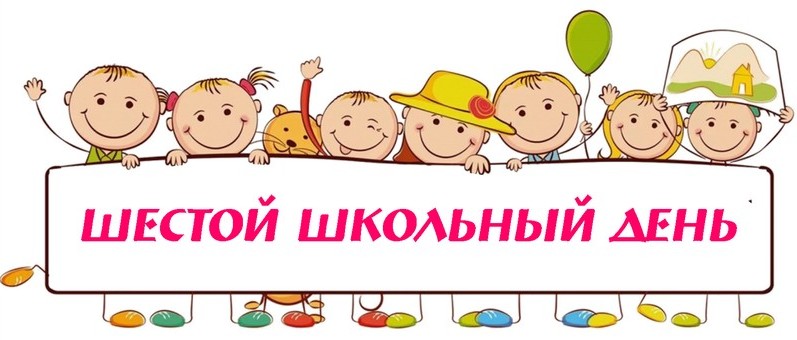 ШЕСТОЙ ШКОЛЬНЫЙ ДЕНЬ 23.03.2024Название объединения по интересамМесто проведения(№ кабинета и т.д.)Время работы, участникиФ.И.О. педагога «Создание компьютерных игр на языке Scratch»27 каб.8.00 - 12.00Терешко А.Л.«Фотокласс»Фотостудия9.00 – 11.00Розин А.Г.«Юные спасатели-пожарные»52 каб./тир9.00 – 10.30Рогач А.В.ОФП с различными видами спортаСпортивный зал9.00 – 12.00Белевская Ж.Г.ОФП с различными видами спортаМаленький зал9.00 – 10.30Якович А.В.Интеллектуальные игры60 каб.9.15 - 10.50Бобрович А.А.«Кляксочка»4 каб.9.40 – 12.55Францкевич М.В.«Этикет»52 каб.10.00 – 13.45Черникович Е.Г.Шахматы60 каб.10.55 - 12.30Бобрович А.А.«Волейбол»Спортивный зал12.00 – 16.00Олейников И.Н.ФАКУЛЬТАТИВЫФАКУЛЬТАТИВЫФАКУЛЬТАТИВЫФАКУЛЬТАТИВЫМатематика51 каб.8.50 – 10.25Киреева Т.А.Математика41 каб.8.50 – 12.05Пономарева С.В.Хор58 каб.8.50 – 12.05Науменко С.Д.Чаплинская Ю.Ю.Химия49 каб.9.40 – 12.05Кулеш Т.Г.Театральная студия 23 каб.9.40 – 12.55Мурычин В.Ю.Духовой оркестр6 каб.14.00 - 16.00Кот В.О.МЕРОПРИЯТИЯМЕРОПРИЯТИЯМЕРОПРИЯТИЯМЕРОПРИЯТИЯИнтерактивная викторина «Здоровый образ жизни»16 каб.10.005Б, 5В классыКосовец Н.В.Федорович А.В.Квест-игра «Тропой здоровья»32 каб.10.006ые классыЧаплинская Ю.Ю.Агейченко А.А.Осипович Е.В.Бохан Е.К.Пионербол «Весёлый мяч»гимнастический зал10.005А классГаневич О.А.ДЕНЬ ОТКРЫТЫХ ДВЕРЕЙфилиал «Молодечненский государственный политехнический колледж» УО «РИПО»10.009А, 9В классыОсипович Т.А.ДЕНЬ ОТКРЫТЫХ ДВЕРЕЙУО «Молодечненский государственный медицинский колледж имени И.В. Залуцкого»10.009Б классКораник Н.Э.ДЕНЬ ОТКРЫТЫХ ДВЕРЕЙ«Мое профессиональное будущее»актовый зал11.00колледжЦарь С.А.